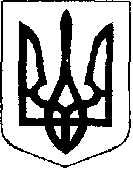 У К Р А Ї Н АЖовківська міська радаЛьвівського району Львівської області8-а сесія VIІІ-го демократичного скликання	         РІШЕННЯВід     05.05.2021 р.    №179	м. ЖовкваПро надання дозволу гр. Денисяк Оксані Григорівні на виготовлення технічної документації із землеустрою щодо встановлення (відновлення) меж в натурі (на місцевості) земельних ділянок площею 1.9100 га для ведення товарного сільськогосподарського  виробництва та площею 1.6100 га для ведення товарного сільськогосподарського  виробництва               Розглянувши заяву гр. Денисяк Оксани Григорівни та долучені документи, Керуючись Законом України   «Про внесення змін до деяких законодавчих актів України щодо вирішення питання колективної власності на землю, удосконалення правил землекористування у масивах земель сільськогосподарського призначення, запобігання рейдерству та стимулювання зрошення в Україні»  №2498-VIII від 10.07.2018 р.;   ст. 12, 118,  Земельного Кодексу України; ст. 26; 33 Закону України “Про місцеве самоврядування в Україні ”,  Жовківська міська радаВ И Р І Ш И Л А:1. Надати дозвіл гр. Денисяк Оксані Григорівні на виготовлення технічної документації із землеустрою щодо встановлення (відновлення) меж в натурі (на місцевості) земельних ділянок площею 1.9100 га для ведення товарного сільськогосподарського  виробництва та площею 1.6100 га для ведення товарного сільськогосподарського  виробництва.2. Погоджену у встановленому порядку технічну документацію із землеустрою щодо встановлення (відновлення) меж в натурі (на місцевості) земельних ділянок подати на затвердження до Жовківської міської ради.3. Контроль за виконанням рішення покласти на постійну комісію з питань земельних відносин, земельного кадастру, планування території, будівництва, архітектури, охорони пам’яток, історичного середовища, природокористування та охорони довкілля (Креховець З.М.).Міський голова                                                        Олег ВОЛЬСЬКИЙ